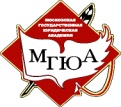 Всероссийский конкурс научных статей по теме:«Правовое регулирование хозяйственной деятельности: из прошлого в будущее»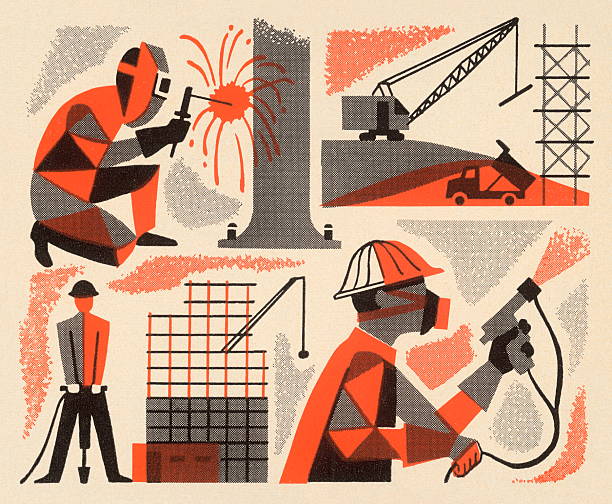 ИНФОРМАЦИОННОЕ ПИСЬМОУважаемые коллеги!Оренбургский институт (филиал) Университета имени О.Е. Кутафина (МГЮА) при участии Министерства образования Оренбургской области и Оренбургского регионального отделения Ассоциации юристов России, приглашает Вас принять участие во Всероссийском конкурсе «Правовое регулирование хозяйственной деятельности: из прошлого в будущее». К участию приглашаются научно-педагогические работники, аспиранты, магистранты и студенты, занимающиеся научно-исследовательской деятельностью.Цели и задачи конкурсаЦелью проведения Конкурса является активизация научных исследований и обмен опытом в области правового регулирования хозяйственной деятельности с акцентом на прошлые достижения и будущие перспективы.Задачи Конкурса:1) выявление и развитие интереса к научно-исследовательской деятельности в целом и по теме конкурса;2) выявление творчески одаренных студентов;3) пропаганда научных знаний;4) повышение качества подготовки специалистов.
Условия участия в конкурсеКонкурсный проект может быть выполнен отдельным автором или группой соавторов (до 3 участников).Рабочие языки конкурса: русский.В рамках Конкурса предусмотрена заочная форма участия.После подведения итогов наградные материалы рассылаются участникам на эл. адреса, указанные в заявках.Участие в конкурсе добровольное и бесплатное.Номинации конкурсаКонкурсный отбор среди научно-педагогических работников, проводится по номинации № 1:- Лучшая научная статья по тематике Конкурса.Конкурсный отбор среди студентов, магистрантов, аспирантов проводится по номинации № 2 (1, 2, 3 место):- Лучшее научное эссе по тематике Конкурса.Сроки проведения конкурсаКонкурс проводится с декабря 2023 года по февраль 2024 года: - Прием заявок на участие в Конкурсе – с 1 декабря 2023 года по 1 февраля 2024 года включительно;- Экспертиза конкурсных работ – со 2 февраля 2023 г. по 15 февраля 2024 года;- Заседание Жюри Конкурса –17 февраля 2024 года.- Объявление и награждение победителей – 1 марта 2024 года.Для подачи заявки на Конкурс участник заполняет электронную форму заявки и прикладывает конкурсную работу.Все участники, работы которых будут допущены к экспертной оценке, получат Сертификаты об участии в Конкурсе.Победители Конкурса награждаются дипломами и призами.Оргкомитет Конкурса направляет официальные письма с информацией победителям.Работы победителей Конкурса и участников публикуются в научном журнале и в сборнике научных работ.Критерии оценки конкурсных работ:- научная новизна;- актуальность тематики и ценность работы;- эрудиция;- последовательность и аргументированность изложения;- степень разработанности темы;- наличие аргументированной авторской позиции;-  оформление работы;- уникальность текста не менее 70%.Конкурсные работы с уникальностью текста менее 70% не допускаются к экспертизе.Контактные лица: 1) Ефимцева Татьяна Владимировна, tve-26@mail.ru, тел.: +79225553532;2) Захарова Александра Эдуардовна  oAEZakharova@msal.ru Порядок подачи заявки для участия в конференцииПри составлении заявки на участие и представлении конкурсных работ необходимо учитывать требования по их оформлению. Если работа не будет соответствовать указанным требованиям, то Оргкомитет уведомляет об этом участника с целью устранения выявленных нарушений.Для участия в отборочном этапе Всероссийского конкурса требуется направить на электронную почту Оргкомитета (ответственная Захарова А.Э.): oAEZakharova@msal.ru следующие материалы:Заявку на участие (приложение 1);В случае подачи заявки студентом (магистром, аспирантом) - рекомендацию, подписанную научным руководителем (в свободной форме, в отсканированном виде). Рекомендации в формате текстового файла Word оргкомитетом не принимаются. Непредставление рекомендации в отсканированном виде автоматически влечет непринятие заявки участника оргкомитетом.Конкурсные работы для публикации (приложение 2). Допускается написание работ в соавторстве.Основными критериями отбора работ являются актуальность темы исследования, оригинальность представленных материалов, их соответствие тематике Конкурса.Все принятые к участию конференции работы проверяются в системе «Антиплагиат». Оригинальность работы должна составлять не менее 70%.В тексте электронного письма необходимо указать следующую информацию:- фамилия, имя, отчество участника, название доклада.В поле «тема» электронного письма необходимо указать:- ФИО участника;- наименование организации, представителем которой является участник, должность.Названия прикрепленных документов должны содержать следующую информацию:- Заявка/Конкурсная работа/ Номинация /Рекомендация научного руководителя (в зависимости от содержания документа);- Фамилия и инициалы участника.Пример: «Конкурсная работа. Жуков С.А. Номинация № 1.docx»;«Заявка. Жуков С.А. Номинация № 1.docx»;«Рекомендация научного руководителя. Жуков С.А.docx».Приложение 1 ЗАЯВКАна участие во Всероссийском конкурсе «Правовое регулирование хозяйственной деятельности:из прошлого в будущее»Заявка на участие в Конкурсе должна быть выполнена в формате Word (например, заявка на конкурс_ИВАНОВА_Номинация № 1) на отдельном листе с точным заполнением каждого из перечисленных выше пунктов. Присланные на Конкурс работы без заявки приниматься не будут. Приложение 2Требования к оформлению научной статьи (эссе)Научная статья (эссе) должна содержать: четкое изложение сути поставленной проблемы, включать самостоятельно проведенный анализ этой проблемы с использованием аналитического инструментария и формированием концепции в рамках выбранной темы, выводы, обобщающие авторскую позицию по поставленной проблеме. Статья (эссе) подается в формате doc (docx) и pdf. Объем текста: до 10 страниц формата А4, шрифт: кегль 14, тип TimesNewRoman, интервал 1,5; поля: верхнее - 2 см, левое - 3 см, нижнее - 2 см, правое - 1,5 см. Сноски постраничные, нумерация сносок сплошная. Сноски набираются шрифтом TimesNewRoman, кегль шрифта 12 пт; междустрочный интервал 1,0.Структура научной статьи:- Краткая аннотация;- Ключевые слова;- Актуальность темы;- Методология исследования;- Степень научной разработанности темы;- Основная часть;- Заключительная часть (выводы);- Список литературы, оформленный в соответствии с ГОСТ.Пример оформления научной статьиВЛИЯНИЯ НА ПОЛИТИЧЕСКУЮ ПСИХОЛОГИЮИ ПРАВОСОЗНАНИЕ ЛЮДЕЙ ЧЕРЕЗ СМИИванов Иван Иванович,студент Оренбургского института (филиала)Университета имени О.Е. Кутафина (МГЮА),г. ОренбургАннотация. В данной статье рассматривается проблема влияния агрессивного информационного поля на сознание и политическую психологию людей и общая роль СМИ в становлении политической системы государства.Ключевые слова: СМИ, политическая психология, механизмы воздействия, информационное поле.На роль СМИ существует несколько взглядов. При этом в теории государства и права доминирует точка зрения, согласно которой СМИ можно выделить в «четвёртую ветвь власти». «Эта четвертая власть оказывается не метафорой, а реальной, хотя и специфической властью, обладающей мощным воздействием на общественные отношения»1.Ф.И.О. автора (соавторов)НоминацияНазвание работыКраткая аннотация работыМесто работы (учебы)ДолжностьУченая степеньУченое званиеАдресКонтактный телефон Адрес электронной почты